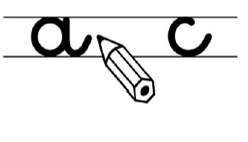 ❶             Complète avec la lettre t ou dLe colis est lour.      Ce camion est len.            David est bavar. Le chien méchan.      Le vent est froi.        Il n’entend pas, il est sour.❷         Complète le tableau en faisant comme dans la première ligne.❶             Complète avec la lettre t ou dLe colis est lour.      Ce camion est len.            David est bavar. Le chien méchan.      Le vent est froi.        Il n’entend pas, il est sour.❷         Complète le tableau en faisant comme dans la première ligne.un voisinune voisine   un gaminbrillanteunune lapineun voisinune voisine   un gaminbrillanteunune lapine